Herramientas de recopilación y análisis de datos para la seguridad alimentaria y la nutrición - Consulta electrónico sobre el borrador V0 del informe propuesta por el Comité Directivo del HLPE y el equipo del proyectoDurante su 46º período de sesiones plenarias (del 14 al 18 de octubre de 2019), el Comité de Seguridad Alimentaria Mundial (CSA) adoptó su Programa de trabajo cuatrienal (PTPA 2020-2023), que incluye una solicitud al Grupo de alto nivel de expertos en Seguridad Alimentaria y Nutrición (CSA-HLPE, por sus siglas en inglés) para que elabore un informe sobre “Herramientas de recopilación y análisis de datos” para la seguridad alimentaria y la nutrición, que se presentará en el 50º período de sesiones plenarias del CSA en octubre de 2022 (para acceder al PTPA, haga clic aquí).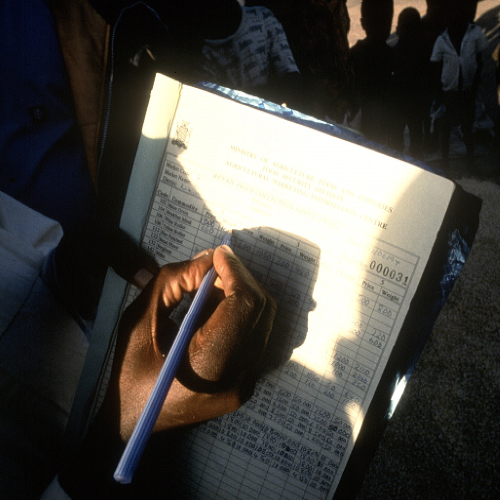 El informe, que proporcionará recomendaciones a la línea de trabajo del CSA sobre “Herramientas de recopilación y análisis de datos”, se encargará de:Identificar las barreras que impiden la recopilación de datos de calidad, su análisis y su uso en la toma de decisiones;Identificar las lagunas específicas con prioridad elevada en la producción y el análisis de datos no cubiertas por iniciativas en curso;Destacar los beneficios del uso de datos y los costes de oportunidad de no utilizarlos para la toma de decisiones;Ilustrar las iniciativas que han fomentado la toma de decisiones basadas en evidencias en la agricultura y la seguridad alimentaria en los sectores público, privado y académico, así como los enfoques que no han funcionado;Proporcionar ideas sobre cómo garantizar que la recopilación de datos y su utilización den voz a las personas más afectadas por las políticas derivadas de esos datos, incluidos los agricultores y otros productores de alimentos. Para implementar esta solicitud del CSA, el Grupo de alto nivel de expertos está lanzando una consulta electrónica abierta para solicitar opiniones y comentarios sobre el borrador V0 del informe. Para participar en la consulta electrónica, visite los enlaces de las consultas electrónicas del HLPE:EN: https://www.fao.org/fsnforum/consultations/HLPE_data_collection_analysis_tools_V0ES: https://www.fao.org/fsnforum/es/consultations/HLPE_data_collection_analysis_tools_V0FR: https://www.fao.org/fsnforum/fr/consultations/HLPE_data_collection_analysis_tools_V0El informe se presentará en el 50º período de sesiones plenarias del CSA en octubre de 2022. Como parte del proceso de elaboración de sus informes, el HLPE está organizando una consulta para recabar aportaciones, sugerencias y comentarios sobre el presente borrador preliminar V0 (más detalles sobre las diferentes etapas del proceso, disponibles aquí). El HLPE utilizará los resultados de esta consulta para seguir elaborando el informe, que luego se someterá al examen de expertos externos, antes de su finalización y aprobación por el Comité Directivo del HLPE.Los borradores V0 de los informes del HLPE se presentan deliberadamente en una fase lo suficientemente temprana del proceso -como un trabajo en curso -con su gama de imperfecciones- para que haya tiempo suficiente para considerar adecuadamente los comentarios recibidos en la elaboración del informe. Las consultas electrónicas son una parte fundamental del diálogo inclusivo y basado en el conocimiento entre el Comité Directivo del HLPE y la comunidad del conocimiento en general.¿Cómo puede contribuir a la elaboración del informe? Este borrador V0 identifica zonas para recomendaciones y contribuciones sobre las que el HLPE agradecería sugerencias o propuestas. El HLPE apreciará las contribuciones que aborden, en particular, las siguientes cuestiones, incluyendo aquellas referidas a cuestiones específicas para cada contexto:El borrador V0 introduce un marco conceptual que ordena los componentes del ecosistema de la seguridad alimentaria y la nutrición en función de su proximidad a la esfera inmediata de toma de decisiones de las personas, desde el nivel macro hasta el individual, y describe un ciclo de toma de decisiones basado en datos de cuatro etapas para la seguridad alimentaria y la nutrición (SAN), desde el establecimiento de prioridades hasta la utilización de datos. El uso de ambos se ilustra mediante una plantilla de matriz que facilita la operacionalización simultánea del marco conceptual y del ciclo de toma de decisiones basado en datos para abordar cuestiones relevantes para la SAN.¿Considera que el marco propuesto es un dispositivo conceptual eficaz para destacar y debatir las cuestiones clave que afectan a la recopilación de datos y al análisis para la SAN?¿Cree que este marco conceptual puede contribuir a proporcionar una orientación práctica para la recopilación de datos para la SAN?¿Cree que este ciclo de toma de decisiones basadas en datos en cuatro etapas para la SAN aborda los pasos clave del proceso de recopilación y análisis de datos para la SAN? ¿Dónde ve usted los cuellos de botella más relevantes en el ciclo de toma de decisiones basado en datos para la SAN?¿Puede ofrecer sugerencias de ejemplos que serían útiles para ilustrar en una plantilla de matriz que facilite la operacionalización del marco conceptual y el ciclo de toma de decisiones basada en datos para abordar cuestiones relevantes para la SAN?El informe adopta la definición más amplia de seguridad alimentaria, propuesta por el HLPE en 2020, que incluye las dos dimensiones de arbitrio y sostenibilidad, junto a las cuatro tradicionales de disponibilidad, acceso, utilización y estabilidad.¿Cubre el proyecto V0 suficientemente las implicaciones de ampliar la definición de seguridad alimentaria para la recopilación, el análisis y la utilización de datos?¿Qué tipo de datos serán más útiles para medir dimensiones de la seguridad alimentaria como el “arbitrio” y la “sostenibilidad”? El borrador V0 revisa las herramientas de recopilación y análisis de datos, las iniciativas y las tendencias existentes en materia de seguridad alimentaria.¿Cree que la revisión cubre adecuadamente las existentes? Si no es así, ¿qué añadiría?¿Considera que las tendencias identificadas son realmente las principales que afectan a la generación, el análisis y la utilización de datos para la SAN? Si no es así, ¿qué otras tendencias deberían tenerse en cuenta?En particular, ¿puede ofrecer su opinión sobre cómo afectan a la seguridad alimentaria la tecnología digital, el Internet de las cosas, la inteligencia artificial, los macrodatos y la agricultura 4.0? ¿Cuál es su impacto probable en las próximas décadas?El informe analiza las limitaciones de capacidad a nivel local, nacional y mundial, con especial atención a la capacidad estadística y analítica.¿Considera que el borrador V0 cubre todas las cuestiones -y sus consecuencias- de las limitaciones de capacidad en los diferentes niveles?Si su respuesta a. es “no”, ¿qué cuestiones adicionales relativas a las limitaciones de capacidad deberían añadirse al análisis?El borrador V0 analiza el papel de las tecnologías nuevas y emergentes en la recopilación de datos y las herramientas de análisis para la SAN.¿Cree que la presentación de las tecnologías nuevas y emergentes capta las principales tendencias? ¿Qué otras tecnologías nuevas y emergentes podrían tratarse en el informe?¿De qué otras maneras pueden las tecnologías nuevas y emergentes ser relevantes para cada una de las etapas/aspectos de la cadena de valor de los datos de la SAN/ciclo de vida de los datos (es decir, definir las prioridades y las preguntas de las pruebas; revisar, consolidar, recopilar, conservar y analizar los datos; traducir y difundir los resultados y las conclusiones; comprometerse y utilizar los resultados y las conclusiones para tomar decisiones)?¿De qué otras formas pueden las tecnologías nuevas y emergentes ser relevantes para cada una de las dimensiones de la SAN (es decir, disponibilidad, acceso, utilización, estabilidad, arbitrio y sostenibilidad)?¿Cuáles son algunas de las cuestiones relacionadas con el uso ético de los datos, el acceso, el arbitrio y la propiedad vinculadas a estas tecnologías nuevas y emergentes que deberían debatirse más a fondo en el informe?El informe examina las cuestiones relativas a las instituciones y la gobernanza para la recopilación, el análisis y la utilización de los datos, centrándose en los principios de gobernanza de los datos, la protección de los datos, la transparencia y la gobernanza de las estadísticas oficiales, las implicaciones para la gobernanza de un mundo cada vez más digitalizado, y ejemplos de iniciativas que abordan los desafíos de la gobernanza.¿Hay alguna cuestión relativa a la gobernanza de los datos para la SAN que no se haya tratado suficientemente en el borrador del informe?¿Cuáles son algunos de los riesgos inherentes a las tecnologías basadas en datos para la SAN? ¿Cómo se pueden mitigar estos riesgos? ¿Cuáles son algunas de las cuestiones relacionadas con la privacidad, el acceso y el control de los datos que deberían considerarse con atención?¿Cuáles son los requisitos mínimos de un sistema de datos de la SAN eficiente y cómo deben priorizarse?¿Qué mecanismo u organización debería garantizar la buena gobernanza de los datos y los sistemas de información para la SAN? ¿Cómo regular y mitigar los posibles conflictos entre la propiedad pública y privada de los datos?¿Cuáles son las necesidades de financiación y los mecanismos e instrumentos financieros que deberían establecerse para que todos los países puedan recopilar, analizar y utilizar los datos de la SAN?Basándose en los informes del HLPE y en el análisis de la bibliografía más amplia, en el próximo borrador del informe se esbozarán ejemplos de posibles vías para las políticas con el fin de abordar los retos de la recopilación de datos y las herramientas de análisis para la SAN.¿Qué datos necesitan la comunidad global y las organizaciones internacionales para tener una visión adecuada del estado actual de la seguridad alimentaria mundial y para acordar y diseñar una acción internacional para mejorarla?¿Qué datos necesitan los países para tomar decisiones más eficaces en materia de seguridad alimentaria y nutrición y para fundamentar las políticas para la transformación de los sistemas alimentarios?Le rogamos sugiera referencias a casos que ilustren las políticas e iniciativas destinadas a:mejorar la equidad en el acceso a los datos para las políticas y decisiones en materia de seguridad alimentaria, incluso a nivel comunitario y local;superar las limitaciones de capacidad con respecto a la generación, acceso, análisis y uso de los datos por parte de los diferentes actores;aprovechar de forma específica los conocimientos tradicionales e indígenas/de las primeras naciones.Proporcione referencias y ejemplos de éxito: datos adecuados que conduzcan a políticas adecuadas (según el contexto), o cualquier lección que deba aprenderse de un intento fallido de recopilación/utilización de datos.Por favor, sugiera también cualquier iniciativa y buena práctica destinada a abordar:las limitaciones específicas para generar un conjunto mínimo de indicadores en zonas afectadas por conflictos y catástrofes;las carencias de capacidad de las instituciones locales y de las organizaciones de agricultores, productores y trabajadores para generar, compartir y analizar datos de calidad, así como para utilizar los datos para fundamentar la toma de decisiones en los sistemas alimentarios;las lagunas de capacidad a nivel nacional para generar y utilizar datos en los procesos de elaboración de políticas, el seguimiento y la presentación de informes relacionados con el ODS2, incluso con respecto a los recursos financieros, los recursos humanos, la gestión de datos, la legislación y el entorno propicio y la gobernanza de la SAN.Por favor, proporcione también cualquier referencia adicional con respecto a:requisitos mínimos de datos (punto de partida) para la SAN a nivel nacional;datos cualitativos;datos que representen los conocimientos tradicionales.Le rogamos que nos haga llegar sus comentarios sobre lo siguiente:  ¿Existen omisiones o lagunas importantes en el borrador V0?¿Están los temas infrarrepresentados o sobrerrepresentados en relación con su importancia? ¿Existen hechos o afirmaciones redundantes que podrían eliminarse del borrador V0?¿Hay hechos o conclusiones refutados, cuestionables o afirmaciones sin base empírica?Agradecemos de antemano a todos los colaboradores la lectura, comentarios y aportaciones a este borrador V0 del informe. Esperamos que la consulta sea rica y fructífera!El Comité Directivo del HLPE